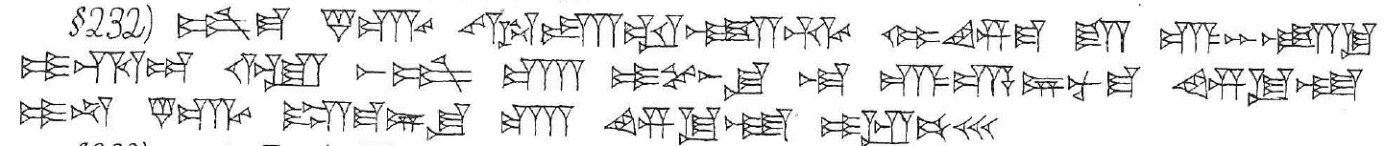 232. šum-ma  namkūram / makkūram ( NÍG.GA)  úh-ta-al-li-iq  mi-im-ma  ša  ú-hal-li-qú  i-ri-ab  ù  aš-šum  bēt(am)  i-pu-šu  la  ú-dan-ni-nu-ma  im-qú-tu  i-na  namkūrim / makkūrim ( NÍG.GA)  ra-ma-ni-šu  bēt(am) ( É)  im-qú-tu  i-ip-pé-eš